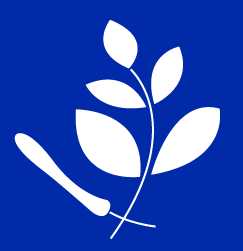 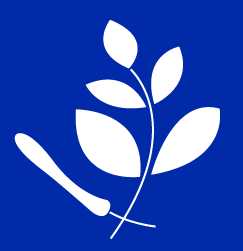 As you will be aware, the Government has updated its Coronavirus guidance which now includes Italy and the information can be found on this link: https://www.gov.uk/guidance/wuhan-novel-coronavirus-information-for-the-public As a school we are keeping up to date with the latest guidance and will take action as appropriate. If you have returned from these specific areas since 19 February the guidance is to call NHS 111, stay indoors and avoid contact with other people even if you do not have symptoms.· Iran ;·Specific lockdown areas in Northern Italy as designated by the Government of Italy;·Special care zones in South Korea as designated by the Government of the Republic of South Korea; ·Hubei province (returned in the past 14 days)If you have returned from the following areas since 19 February and develop symptoms (cough, fever or shortness of breath), however mild, you should stay indoors at home and avoid contact with other people immediately and call NHS 111:· Northern Italy (defined by a line above, and not including, Pisa, Florence and Rimini),· Vietnam· Cambodia· Laos· Myanmar· China· Thailand· Japan· Republic of Korea· Hong Kong· Taiwan· Singapore· Malaysia· MacauPlease make us aware if your child is having to self-isolate or has developed symptoms and we will discuss the next steps with you in terms of school attendance. As news of the virus continues to change, I will keep you updated as to if it affects our school.Sensory @ CressingMany thanks, to those parents who joined us for our coffee morning.  It was really great to hear your ideas for our new sensory room and what would benefit your children. We will be having another coffee morning on Thursday 2nd April at 9:00-9:30. We would like to hold a cake sale in the school hall after school on Wednesday 1st April to raise money to go towards our new sensory room. We would like the children to design a logo for our Sensory room. A worksheet will be sent home for your child to draw their logo on. Please bring their logo back into school along with a 50p donation for a chance for their logo to be used as the sign on the door of our sensory room.World Book DayWe have another theme week for the children to enjoy. Next week is book week and the children will be focusing their learning on a particular author like Michael Morpurgo or a specific genre of story such as adventure stories. World Book Day takes place on Thursday 5th March. As in recent years, children may take part by dressing up as their favourite literary characters. (No footballers please!) Also, book tokens will be distributed after half term to enable children to receive a free £1 book from a variety of stockists. We look forward to seeing some great costumes!School DinnersWe politely remind you that school dinners must be paid for in advance. If funds are not received, parents will be contacted and expected to provide a packed lunch instead.  Next week we will be on Week 2 of our new menu. School dinners cost £2.30 per day (KS2). Cash PaymentsTo help us as much as possible, please make sure cash payments are put in a named envelope and state the reason for the payment. Separate payments for each purpose would also be of great assistance. If payments are made online, permission slips still need to be returned to the school. Your help is much appreciated. Gold. 20 House Points.Reece N & Brooke.Silver. 10 House Points.Reece N, Leo D, Finley W, Julia J & Brooke.Bronze. 5 House Points.Ryan D, Liam H, Layla x 2, Jamira x 2, Amelia-May, Ronnie, Faith N x 2, Gabriel, Reece N x 2, Scarlett C x 2, Lexi C, Samuel C, Lexi B, Harry He, Harry Ha, Sophia F, Daniel D, Finley H, Julia J, Kyle M, Brooke S, Libby x 2, Uly, Bradley, Isabelle, Josh L, Leo D, Tilly, Finley W, Miranda, Isabelle R, Darcy, Grace & Ashlin.Important DatesSpring Term – Monday 6th January 2020 - Friday 3rd April. Half term: 17th February – 21st FebruarySummer Term – Monday 20th April – Wednesday 22nd July. Half term: 25th May – 29th MayRemaining Non-pupil days: Friday 12th June and Monday 6th July.Other DatesBook week – Monday 2nd to Friday 6th of MarchAutism Awareness week - Monday 30th March to Friday 3rd AprilSensory room Cake Sale – Wednesday 1st April, after school in the hall.Sensory Coffee Morning – Thursday 2nd April 9:00- 9:30Attendance	House PointsClass 1 has been awarded the best attendance with 97.9% They will have an extra 5 minutes playtime to celebrate. Well done to Class 1!Congratulations to this week’s winners who are the Saxons with 353 points.Word Millionaire	Stars of the WeekWe have a newcomer to the leader board in Class 2 this week, and someone in Class 4 is close to becoming a Word Millionaire! There are changes in Classes 2, 3, 5 and 6.Class 1- Fred P, Liam H, Layla CClass 2 – Leona R, Shoshana M, HavilahClass 3 – Henry P, Harry C,  Kasey BClass 4 – Leo D, Scarlett C, Ulysses VClass 5 –Langelihle N, Ethan K,  Alfie H Class 6 –Dexter J, Amie R, Kyra CWhole School – Dexter J, Leo D, Scarlett CAs of  28th February 2020Well done to all of the children who have impressed their teachers this week:Class R: Nella M for fantastic writing about Mr Wolf’s Pancakes – including some great ideas and clear finger spaces.Class 1: Emma for concentration and lovely writing.Class 2: Indiana V for amazing progress in English.Class 3: Charlie H for trying hard with his handwriting.Class 4: Isabella H for always being a motivated and enthusiastic learner.Class 5: Jane N for her outstanding homework and efforts in class.Class 6: Bethany for a stunning volcano and an excellent attitude towards all of her learning.Mathletics	